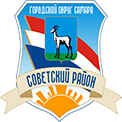 ПАМЯТКА по пожарной безопасности жителям в осенне-зимний пожароопасный периодУважаемые граждане! С приходом зимы и холодной температуры вероятность пожаров поднимается. Это связано с использованием разных электрических и отопительных изделий.Во избежание пожаров следует придерживаться следующих мер предосторожности:следить за тем, чтобы все розетки, выключатели и проводка была в рабочем состоянии;отопительные электроприборы должны находиться, как можно дальше от штор и мебели, и размещаться на подставках из невоспламеняемого материала;не допускать, чтобы приборы, которые имеют высокую мощь, были включены в одну сеть, так как это произведет к перегрузке сети;не использовать для обогревания помещения самодельные изделия;запрещается использовать для сушки одежды обогреватели и плиты;если вы собрались уйти с дома, проверти, выключено ли все оборудование;следует прочистить сажу в дымоходе;проведите ремонт кладки печи и дымовой трубы, если это необходимо;прибейте к полу возле топочной дверки лист металла размеров, где-то 50x70 см;следите за тем, чтобы отопительная печь не перегревалась;не применяйте легковоспламеняющиеся жидкости для растопки печи;внимательно следите за детьми, не оставляйте их самих без надзора;курение лучше осуществлять в специальных для этого местах. Не забывайте, что курение в постели в алкогольном опьянении очень часто является причиной пожара;также стоит иметь в доме средства тушения первичного возгорания - огнетушитель.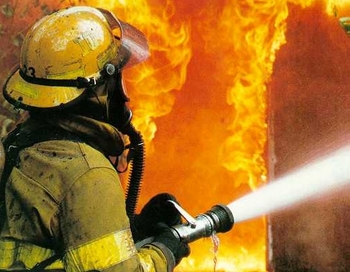 